26 марта 2024 годаСход граждан  по половодью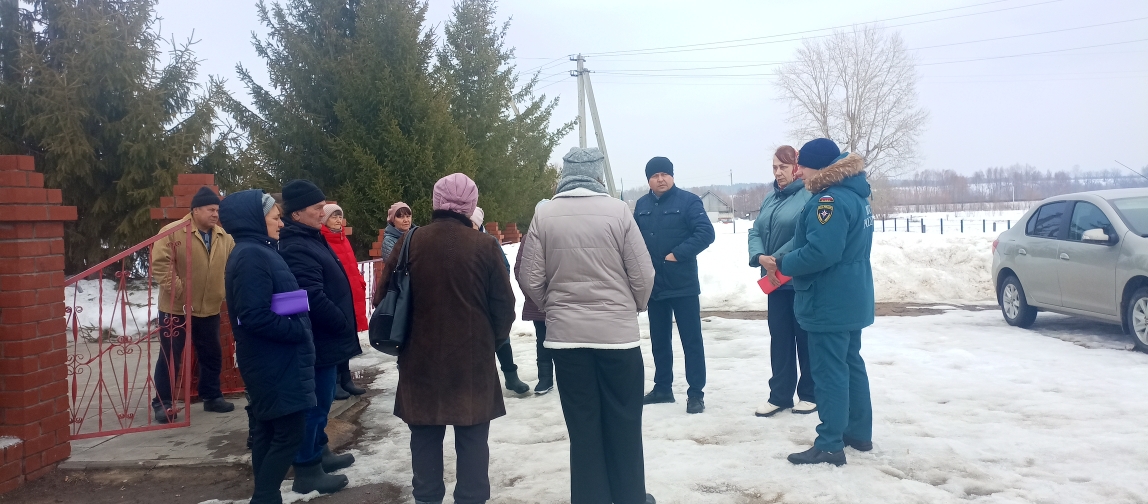 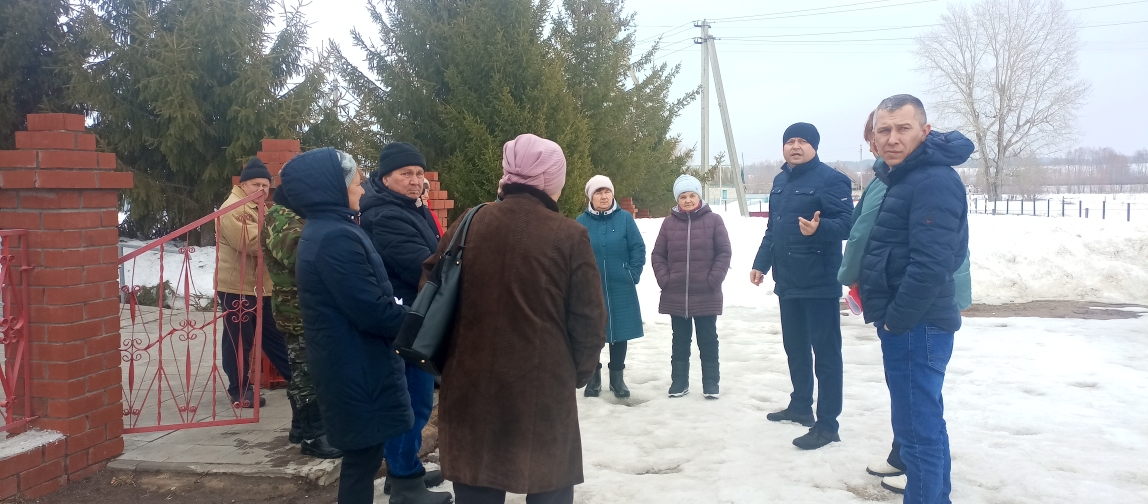 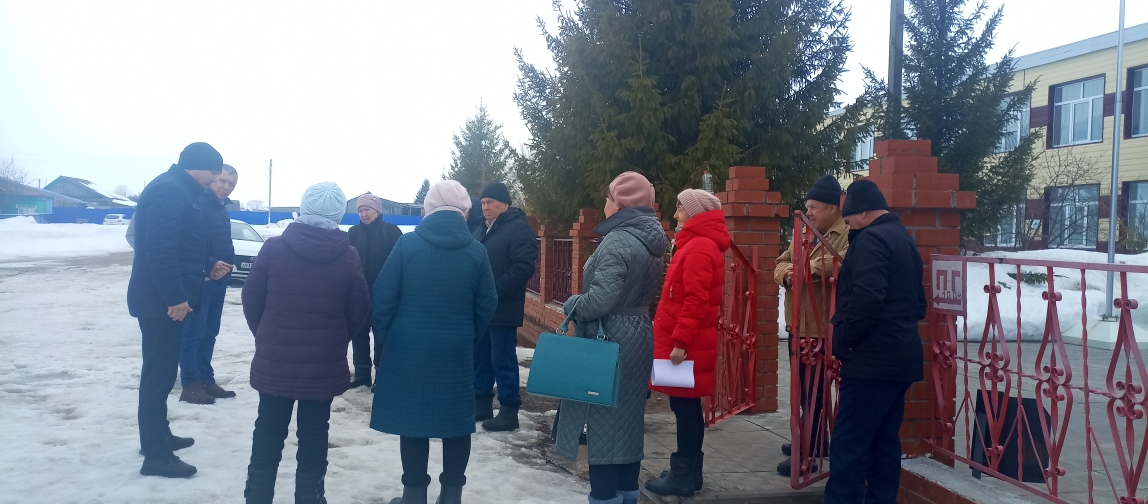 